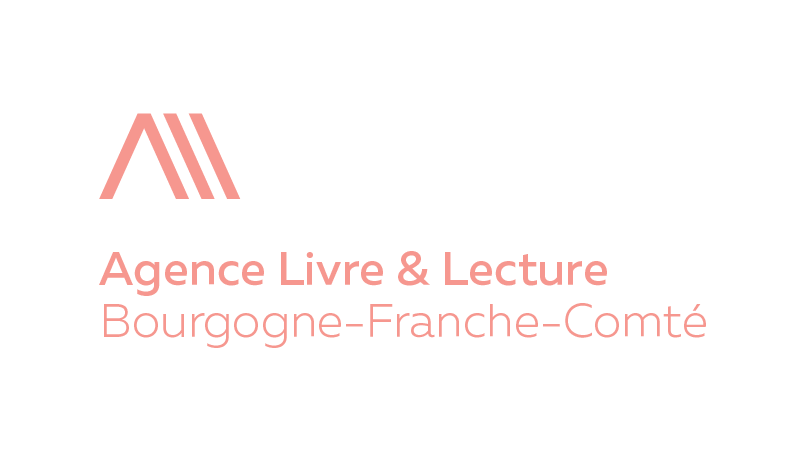 Adhésion 2023N° adhésion : N° A 23/.………Établissement / Collectivité concerné(e) (le cas échéant) : .……………………….……………………..….……………………..……………….……………………...……………Nom, prénom et fonction / profession de la personne concernée / du référent : ………………….……………………..….……………………..……………….…………………………………………Adresse : ….………………….………………………………………….…………… CP-Ville : …………………….Courriel : ….………………….………………………………………….…………… Tél : ……………………………Précisez votre type d’adhésion Collège A :□ Collectivités à compétence communale ou intercommunale(montants fractionnables en cas d’adhésion de plusieurs services d’une même collectivité*) :□ jusqu’à 5 000 habitants				50 Є 	□ de 5 000 à 10 000 habitants			100 Є 	□ de 10 000 à 50 000 habitants			200 Є 	□ au-dessus de 50 000 habitants			400 Є 	□ Établissements à compétence régionale ou départementale :□ Collèges, lycées 				30 Є 	□ Établissements universitaires			400 Є 	(montant fractionnable en cas d’adhésion de plusieurs services d’une même université*)□ Conseils départementaux 			400 Є 	□ Professionnels :□ Librairies, éditeurs, associations… 		30 Є 	* La collectivité ou l’université concernée peut avoir plusieurs représentants au sein des instances statutaires de l’agence, elle n’aura pour autant qu’une seule voix.Collège B :□ Adhésion individuelle 					17 Є 	Profession : .….…..….……………..….……………………………………………….Précisez votre choix de règlement □ par chèque bancaire, joint à ce bulletin, à l’ordre de l’Agence Livre & Lecture Bourgogne-Franche-Comté□ par chèque bancaire à réception de la facture, à l’ordre de l’Agence Livre & Lecture Bourgogne-Franche-Comté□ par virement bancaire à réception de la facture (cf. RIB ci-dessous)Date :R.I.B. : BANQUE   GUICHET     N° COMPTE       CLÉ    DEVISE                               IBAN                   10278          08000        00022836401      11        EUR        FR76  1027  8080   0000  0228  3640  111BIC : CMCIFR2A - BesançonLes informations recueillies sont nécessaires à votre adhésion. Elles font l’objet d’un traitement informatique et sont destinées au secrétariat de l’association. Conformément à la loi n° 78-17 du 6 janvier 1978 modifiée, vous bénéficiez d’un droit d’accès et de rectification aux informations qui vous concernent. Si vous souhaitez exercer ce droit et obtenir communication des informations vous concernant, veuillez vous adresser au secrétariat de l’association.Signature :